АДМИНИСТРАЦИЯ ЗАТО г. ЖЕЛЕЗНОГОРСКПОСТАНОВЛЕНИЕ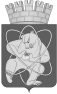    29.06.2022                                                                                                                                           № 1268г. ЖелезногорскГородской округ«Закрытое административно – территориальное образование  Железногорск Красноярского края»О внесении изменений в постановление Администрации ЗАТО г. Железногорск от 14.06.2022 № 1148 «Об утверждении положения о постоянно действующей балансовой комиссии»В соответствии с Федеральным законом от 14.11.2002 № 161-ФЗ "О государственных и муниципальных унитарных предприятиях",  Федеральным законом от 26.12.1995 N 208-ФЗ "Об акционерных обществах", Федеральным законом от 08.02.1998 N 14-ФЗ "Об обществах с ограниченной ответственностью", Уставом ЗАТО Железногорск, ПОСТАНОВЛЯЮ:1. Внести в постановление Администрации ЗАТО г. Железногорск от 14.06.2022 № 1148 «Об утверждении положения о постоянно действующей балансовой комиссии» следующие изменения:1.1. В приложении № 1 к постановлению:1.1.1. Пункт 3.1.2 изложить в следующей редакции:«3.1.2. Внеочередные заседания Комиссии проводятся:- по результатам финансово-хозяйственной деятельности предприятий, обществ, имеющих отрицательных финансовый результат за промежуточный отчетный период (полугодие);- по инициативе Главы ЗАТО г. Железногорск, первого заместителя Главы ЗАТО г. Железногорск по жилищно-коммунальному хозяйству, а также по инициативе муниципального предприятия, общества (далее – инициатор внеочередного заседания Комиссии).».1.1.2. В пункте 3.2 слова «представитель Контрольно-ревизионной службы ЗАТО Железногорск» заменить словами «представитель Счетной палаты ЗАТО Железногорск».1.1.3. Пункт 3.13 дополнить абзацами следующего содержания:«- заслушивается обращение инициатора внеочередного заседания Комиссии;  - председатель Комиссии выносит на голосование предложение инициатора внеочередного заседания Комиссии.».1.2. В приложении № 2 к постановлению слова «председатель Контрольно-ревизионной службы ЗАТО Железногорск» заменить словами «председатель Счетной палаты ЗАТО Железногорск».2. Управлению внутреннего контроля Администрации ЗАТО 
г. Железногорск  (Е.Н. Панченко) довести настоящее постановление до сведения населения через газету «Город и горожане».3. Отделу общественных связей Администрации ЗАТО г. Железногорск (И.С. Архипова) разместить настоящее постановление на официальном сайте городского округа «Закрытое административно-территориальное образование Железногорск Красноярского края» в информационно-телекоммуникационной сети «Интернет».4. Контроль за исполнением настоящего постановления возложить на первого заместителя Главы ЗАТО г. Железногорск по жилищно-коммунальному хозяйству А.А. Сергейкина.5. Настоящее постановление вступает в силу после его официального опубликования. Глава ЗАТО г. Железногорск	                                               И.Г. Куксин